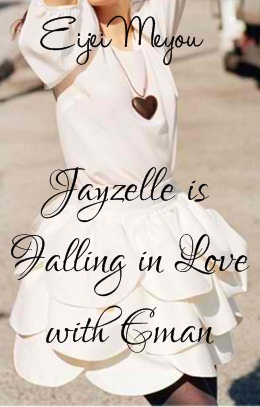 Truth or Dare! [(KISS)One-Shot]JAYZELLE'S POVCollege life. Argh. New friends, new people. Panu kung masusungit sila?And so? Maganda ako.Panu kung di sila namamansin?And so nga? Maganda pa rin ako.Panu kung mas maganda sila?And so! Mas maganda ako!!!Oo. Ako nga yan. Medyo may tililing sa utak pero normal na yan sa kin. ^_^ And so? Maganda nga ako, di ba?.I'm taking up Marketing Management at God-knows-where-this-university-is and first day of school ngayon.Pagpasok ko sa room...Oh mah gotcha by gollie wow... Ang swerte ko naman... Ambait ni Lord kasi nakakita na naman ako ng biyaya ng diyos sa mga  kababaihan.My classmate, Eman. well, he's just an ordinary guy lang naman talaga since im broken hearted for now. Kabe-break lang kasi namin ng isang lalaki na hindi talaga marunong tumingin sa 'maganda.' Bitter muna ako ngayon."Hi!" I greeted as I walk towards him. Subukan nyang di sumagot at makakakita sya ng stars sa kasagsagan ng umaga.Ngumiti sya. Ngiting pamatay! Grabe. First day of school pa lang, ginanahan na akong mag-aral kasi sya na ang ginawa kong inspirasyon. may nagiging friends na rin ako and friend ko na rin si Eman. I found out na simple lang sya, gwapo, mabait, walang girlfriend, simple, gwapo, mabait , walang girlfriend at simple. Oh di ba? Paulit ulit lang . ^_^One day, nagpunta kami sa bahay ng isa naming kaklaseng lalake, he's rich. As in very very rich that's why I call him 'daddy' para naman pagdating ng panahon, maambunan nya ako ng kayamanan nya... CHARING!"Laro tayo! Truth or dare!" sabi ng isa sa mga kalokang classmate ko... game kami pero di kasali yung mga classmate naming taken o may mga jowa na.Pinaikot na namin yung bote, andadaya ng mga classmates ko, ayaw piliin yung DARE kaya nagkaroon kami ng Rule na bawal nag piliin yung TRUTH. Eh malay ko ba namang ang daya daya din ng bote! ako yong unang tinuro.. Syempre dare ako..."Kiss mo si EMAN!"Oy? Kiss daw? Sa lips ba? Gusto ko yon!"Sa cheeks ha!" sabay sabi nilang ganun! Muntik ko na ngang matadyakan yung nagsabi ng sa cheeks lang... Gusto ko pa mandin yon! Hihi.. Anlandi ko.!Kiniss ko sya sa cheeks... No reaction lang sya... Batukan ko kaya? But I can see his smile... Wag na... Sayang naman ang mukha eh ang gwapo pa naman!Another turn at another kasinungalingan na naman ng bottle, basagin ko na yan eh! Ako na naman tinuro? Namumuro na to sa kin..."KISS MO ULIT SI EMAN SA CHEEKS!!!""Ahy? Paulit ulit lang tayo? Di nagsasawa ha? Pirated? sabi ko pero lumapit pa rin ako kay Eman taz ki-niss sya sa cheeks."Oh! Game na ulit!" sabi ko na kasi wala na atang katapusan ang pagiging kilig kilig ng mga kasama ko."Wee! Si Jayzelle ulit!""May sapi yata yang bote eh! Nang-iinis lang! Eto na, tatayo na oh!"
Iki-kiss ko na sana ulit si Eman sa cheeks pero... "Waaah! SA LIPS NAMAN NGAYON!""Sakalin ko kayo jan e!" tama ba namang sa lips? Hmm, pero okay na rin yon. Di naman sya ang first kiss ko kung mangyayari yon ee... Pero di ko sya boyfriend! Takteng mga classmates to!"Basta sa lips! Wag kang KJ!"Sa lips? Totoo ba to? Oo nga at pinagnanasaan ko sya gabi gabi pero di naman yata tamang sa totoong buhay eh--- ano--- ano nga ba! Santa claus, bahala ka na! Ngeks. Bakit si santa claus??! Err.Tumayo na ako sa harapan ni Eman. para talaga syang tuod... Halos nagcha-chant na ko sa isip ko na sana bumuka na yung kinatatayuan ko... Lunukin ako at iluwa na lang ako pag umalis na silang lahat...Anong gagawin ko? Kiss daw! KISS kiss kiss!Unti unti ng lumapit ako sa kanya... Palapit ng palapit.. Nakatingin lang ako sa lips nya... At ganun din sya sa kin...Dug dugsh dug dugsh... Ano vey!? Sinisira ng heart ko yong moment eh! Lalabas na ata sa rib cage ko!And then I feel my lips on his...Naramdaman ko yong paglapit ng labi ko sa kanya...English-tagalog lang noh?Dali dali ko rin na pinaghiwalay... Naka-smile sya!!!Pagkatapos nun, di na sya makatingin ng diretso sa kin... Na parang sya pa yung babae dahil sya pa yung nagba-blush... Hihi... Then ilang araw nakalipas, tumabi sya sa kin..."May crush ako... mahal ko na ata eh..." sabi nya. Demonyong Eman! Nananadya talaga eh!Di ako nagsalita... Tumayo na sya at umalis... Ilang segundo din akong di nag-react nang mapansin kong may paper na naiwan sa inupuan ni Eman kanina... Oy, stationary, kanya ba to? Hmm... Mabasa nga... Wala namang sinabing bawal basahin yun ee..."May crush ako...Mahal ko na ata eh...Alam mo ba kung sino sya???Yung humalik sa kin nung nag-truth or dare kami...Nakatatlong halik sya noon sakin, dalawa sa pisngi, isa sa labi...Kilala mo ba kung sino sya???Babawiin ko sana yung puso ko sa kanya eh...Nalimutan kasi nyang isauli..."-EMAN***Author: MY FIRST EVER ONE-SHOT. True-to-life story ito kaso ngayon (10/24/12), sinabihan ako ng honey ko na tanggalin na daw to. Kasi may GF na si Eman. Aisht SPOILER. Hahaha. Hayaan na! Basta minsan, nangyari to... once in my honey’s college life, something enchanted happened. That’s the reason why I’ve change the title... but not the cover photo. Hakhak.